СОВЕТ ДЕПУТАТОВ МУНИЦИПАЛЬНОГО ОБРАЗОВАНИЯ НОВОЧЕРКаССКИЙ  СЕЛЬСОВЕТ САРАКТАШСКОГО РАЙОНА ОРЕНБУРГСКОЙ ОБЛАСТИчетвертый СОЗЫВ РЕШЕНИЕочередного двадцать седьмого заседания Совета депутатовмуниципального образования Новочеркасский сельсоветчетвертого созыва27.06.2023                                 с. Новочеркасск                                            №127    Об исполнении бюджета муниципального образования Новочеркасский сельсовет Саракташского района  Оренбургской области  за 1 квартал 2023 годаВ соответствии со статьями 12, 132 Конституции Российской Федерации, статьи 9 Бюджетного кодекса Российской Федерации, статьи 35 Федерального закона от 06.10.2003 N 131-ФЗ "Об общих принципах организации местного самоуправления в Российской Федерации" и  Уставом  муниципального образования Новочеркасский сельсовет Саракташского района Оренбургской области, рассмотрев итоги исполнения бюджета за 1 квартал 2023 года,Совет депутатов Новочеркасского сельсоветаРЕШИЛ: 1. Утвердить отчет об исполнении бюджета муниципального образования Новочеркасский сельсовет Саракташского района  Оренбургской области  за 1 квартал 2023 года по доходам в сумме  19 446 800,04 рублей и по расходам в сумме 19 974 818,20 рублей,  дефицит бюджета составил 528 018,16 рублей;2. Утвердить исполнение бюджета муниципального образования Новочеркасский сельсовет Саракташского района  Оренбургской области  по доходам  и расходам бюджета  за 1 квартал 2023 года согласно приложению № 1;3. Настоящее решение вступает в силу с момента его принятия,  подлежит  обнародованию и размещению на официальном сайте Новочеркасского сельсовета.4 Контроль за исполнением данного решения возложить на постоянную комиссию по бюджетной, налоговой и финансовой политике, собственности, торговле, экономическим вопросам (Закирова Р.Г.).Председатель                                               Глава муниципального образованияСовета депутатов	                                         Новочеркасский сельсоветНовочеркасского сельсовета                                                   Г.Е. Матвеев                                                  Н.Ф.СуюндуковРазослано: Суюндукову Н.Ф., прокуратуре района, финансовому отделу по Саракташскому району.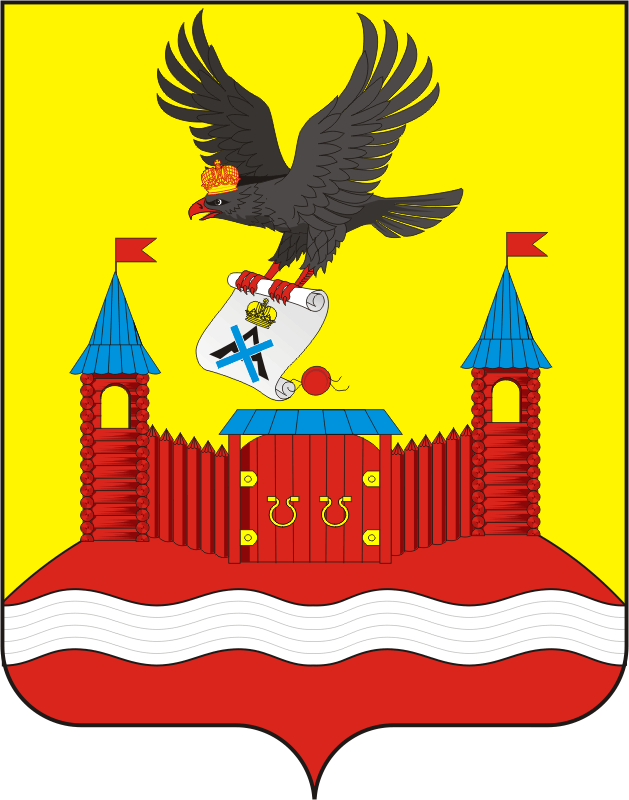 